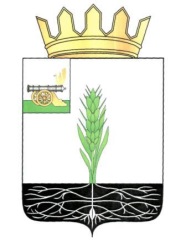 АДМИНИСТРАЦИЯ МУНИЦИПАЛЬНОГО ОБРАЗОВАНИЯ 
«ПОЧИНКОВСКИЙ РАЙОН» СМОЛЕНСКОЙ ОБЛАСТИП О С Т А Н О В Л Е Н И ЕО внесении изменения в  постановление Администрации муниципального образования «Починковский район» Смоленской области от 17.07.2018 г. №96-адмАдминистрация муниципального образования «Починковский район» Смоленской области  п о с т а н о в л я е т:Внести в Положение об оплате труда работников муниципальных бюджетных учреждений культуры и искусства по видам экономической деятельности «Деятельность творческая, деятельность в области искусства и организации развлечений», «Деятельность библиотек, архивов, музеев и прочих объектов культуры», утвержденное постановлением Администрации муниципального образования «Починковский район» Смоленской области от 17.07.2018 г. №96-адм (в редакции постановлений Администрации муниципального образования «Починковский район» Смоленской области от 28.10.2019 №111-адм, от 13.10.2022 №0127-адм, от 17.11.2022 №0142-адм), изменение, изложив приложение № 5 в новой редакции (прилагается).2. Настоящее постановление распространяет свое действие на правоотношения, возникшие с 1 мая 2023 года.Глава муниципального образования«Починковский район» Смоленской области			                   А.В. ГолубПриложение № 5 к Положению об оплате труда работников муниципальных бюджетных учреждений культуры и искусства по видам экономической деятельности «Деятельность творческая, деятельность в области искусства и организации развлечений», «Деятельность библиотек, архивов, музеев и прочих объектов культуры»МИНИМАЛЬНЫЕ РАЗМЕРЫ ОКЛАДОВ (ДОЛЖНОСТНЫХ ОКЛАДОВ)по должностям работников муниципальных бюджетных учреждений культуры и искусства, не отнесенным к профессиональным квалификационным группам от№№ п/пНаименование должностиМинимальный размер оклада (должностного оклада) (рублей)1231Специалист9 8802Специалист по обеспечению сохранностиобъектов культурного наследия    9 8803Ведущий специалист10 4004Балетмейстер хореографического коллектива12 3405Ведущий специалист по жанрам творчества10 4006Методист по культурно-массовой работе10 5767Методист по работе с детьми и молодёжью10 5768Методист по информационно-аналитической работе10 5769Методист по народному творчеству10 57610Помощник режиссёра7 86511Режиссер народного самодеятельного театра12 34012Специалист по охране труда9 88013Хормейстер любительского вокального коллектива12 34014Хормейстер народного фольклорного коллектива «Сударушка»12 34015Заместитель директора по административно-хозяйственной части12 34016Специалист в сфере закупок9 880